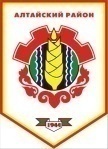 Российская ФедерацияРеспублика ХакасияСовет депутатов Аршановского сельсоветаАлтайского района Республики ХакасияРЕШЕНИЕ26.06.2013 г.         		             с. Аршаново	                                  № 26Заслушав и обсудив вопрос, Совет депутатов Аршановского сельсовета Алтайского района Республики Хакасия РЕШИЛ:      1.Информацию о работе МУК Аршановской сельской библиотеки за 2012 год принять к сведению (Приложение).Рекомендовать директору МБУК Аршановской сельской библиотеки:1) проводить дальнейшую работу по улучшению системы библиотечного обслуживания населения,  оказание платных услуг населению;2)направить работу на обновление книжного фонда и периодической печати;                3)обновлять стенды и тематические выставки ежеквартально.          3. Настоящее решение вступает в силу со дня его принятия.Глава Аршановского сельсовета                                                         Н.А. ТанбаевАлтайского района Республики ХакасияО работе МБУК Аршановской сельской библиотеки за 2012 год